进府办发〔2021〕55号进贤县人民政府办公室关于印发《进贤县2021年引进高层次人才工作实施方案》的通知各乡镇人民政府（城市社区管委会），县政府各有关部门：《进贤县2021年引进高层次人才工作实施方案》已经2021年县政府第8次常务会研究，并报市人社局审批同意，现印发给你们，请认真遵照执行。进贤县人民政府办公室2021年7月27日进贤县2021年引进高层次人才工作实施方案为切实加强全县高中教师队伍建设，适应新高考教育教学要求，保障实施高中阶段教育普及攻坚计划，有效消除高中教育学校大班额，整体提升全县教育能力和水平，结合高中教育工作实际，决定引进相关学科高中教学高层次人才。为引进工作顺利实施，特制订本方案。一、指导思想以习近平新时代中国特色社会主义思想为指导，按照建设“师德高尚、业务精湛、结构合理、充满活力”的高素质专业化高中教师队伍的目标，坚持德才兼备的标准，坚持“公开、平等、竞争、择优”的原则，创新教师招聘方式方法，建立人才引进绿色通道，通过面试与考核相结合的办法，面向社会引进热爱教育事业、有高度事业心和责任感、素质高、能力强的高中教学专业人才，为全县高中教育事业科学发展提供重点人才保证。二、引进计划全县4所公办高中学校引进高层次人才50名，具体岗位及人数详见《进贤县2021年引进高层次人才计划表》。三、引进条件（一）基本条件1.具有中华人民共和国国籍，年满18周岁；2.遵守中华人民共和国宪法和法律；3.忠诚党的教育方针，恪守师德，教书育人；4.具备岗位所需的任职资格、职业（执业）资格及技能条件；5.工作责任心、事业心强，能保守工作秘密，服从组织安排，自愿从事该岗位工作；6.具有适应岗位要求的身体素质和心理素质。（二）具体条件1.学历及学位：全日制硕士研究生及以上。2.年龄：引进人才的年龄必须在45周岁以下（1976年 月 日以后出生，按公告发布之日起算）。3.资格证书：具有高中相应学科的教师资格证书。4.非应届毕业生应有高中教学工作经验。（三）具有下列情形之一的，不得参加报名1.涉嫌违纪违法正在接受审查尚未得出结论的；2.因违法犯罪以及因受到党纪、政务处分仍在影响期的；3.因在公务员招录、事业单位公开招聘等各级各类考试中被认定有舞弊等严重违反招聘纪律行为的；4.被开除党籍、公职的；5.因纳入失信被执行人且仍未处理到位的；6.违反社会公德、职业道德，造成不良影响的；7.本县正式在编人员及试用期还未入编人员不能报考；8.其他原因不适宜报考的。四、引进程序本次引进工作按照“发布公告—网上报名—资格审查—面试—体检—政审考核—公示—选岗—聘用”的程序进行，面试工作委托第三方组织实施。（一）发布公告引进高层次人才信息在进贤县人民政府官网、进贤县教育体育局微信公众号、南昌人才人事网上进行为期一周的公告（具体时间待定）。（二）网上报名1.考生诚信报名。本次引进工作采取网络报名方式进行，网上不进行资格审查，报名人员可登录南昌人才人事网（www.ncrcrs.com）进入“进贤县2021年引进高层次人才”专题，按要求填写相关信息并上传近期红底一寸免冠彩色正面证件照（电子照片）进行报名，同时下载报名表（附件2），并真实准确填写好相关信息，将此报名表以电子文档形式发送到教体局邮箱（2148292918@qq.com）进行报名。2.每位考生限报一个学科专业，报名时间待定（具体时间以公告为准），安排一周左右时间用于报名。（三）资格审查1.资格审查时间待定（具体时间以公告为准），时间两天。地点设在进贤县教体局(进贤二初旁）三楼第二会议室。2.资格审查需提供的材料：报名表、身份证、毕业证、学位证、学信网学籍证明(国外同等学历的留学人员需要提供教育部留学服务中心国(境)外学历学位及高等教育文凭的认证材料)、教师资格证的原件和复印件，近期免冠半身小2寸照片1张，非应届毕业生需提供教学工作经验证明，正式在编人员还需提供单位及主管部门同意报考证明。3.资格审查贯穿引进工作全过程。对招聘人数与报名人数不低于1:2的岗位将组织面试，对低于1:2的岗位将核减或取消引进计划。（四）面试1.面试时间、地点详见面试准考证。2.面试分学科进行，每组评委5人，去掉最高、最低分各一个，取三位评委平均分均保留小数点后两位数，第三位小数按四舍五入法处理，为面试得分。3.面试方式为说课，时间20分钟，内容为高中学段本学科教材，面试满分为100分，70分为最低入闱分数（低于70分不具备体检资格），考生面试结束并当场确认成绩。4.因面试缺考、考生作弊取消成绩、考生自动放弃(以规定时间未领取面试准考证为依据)致参加面试人数达不到规定比例的岗位，面试成绩须达到75分及以上，方可入闱体检。（五）体检1.按照考生面试成绩，分学科从高分到低分等额确定岗位体检人员，如末位成绩并列者一并进入体检，体检参照《江西省教师资格申请人员体检标准（修订）》（赣教规字〔2021〕3号）文件执行。2.体检时间待定（具体时间以公告为准），地点待定，体检费用自理。3.因工作实际需要，体检缺项者视为自动放弃。因体检自动放弃、体检不合格产生的缺额，按面试成绩由高到低分排名顺序递补一次，无递补人员的则取消或核减该岗位引进计划。（六）政审考核体检合格的人员需提供本人人事档案及在校表现证明等相关材料进行考核，如出现考核不合格或自动放弃者，按面试成绩由高到低分排名顺序递补一次，无递补人员的则取消该岗位引进计划。（七）公示经县引进工作领导小组研究确定拟引进人员，报县机关事业单位人员调配安置领导小组审批后，再将拟引进人员名单在进贤县人民政府官网上公示7个工作日。（八）选岗公示无异议后，同一学科按面试成绩从高分到低分排名进行选岗，末位成绩并列且考核合格者同时选岗，增加岗位由县引进工作领导小组研究解决。（九）聘用本次引进人员纳入机构编制范围内管理，南昌市人社局下达批复后，县委编办、县人社局、县财政局、县教体局负责为其办理人事编制等相关手续，由用人单位与其签订为期六年的聘用合同。本次引进工作由县纪委监委派驻文广新旅局纪检组进行监督。五、相关待遇和经费来源（一）相关待遇1.对本次引进的人员，如户籍所在地为进贤县，本人首次在进贤县购买商品住房（面积不少于60㎡）时，可按6万元标准给予购房补贴。如非进贤县户籍，可凭录用手续先办理户口落户手续后，本人首次在进贤县购买商品住房（面积不少于60㎡）时，可按6万元标准给予购房补贴。2.本次引进的人员按每人每月1000元的标准给予为期3年的生活补贴。3.本次引进的人员需与用人单位签订聘用合同，并在本县教育系统最低服务期满6年，对未满服务期的，按每少服务一年退回1万元补贴，由用人单位主管部门负责收缴上交县财政。（二）经费来源本次引进工作所需费用由县财政提供保障。六、工作要求引进高中教师工作政策性强、社会关注度高。为确保本次引进工作有序、有力推进，成立进贤县引进高层次人才工作领导小组。组  长：杨志文  县委常委、常务副县长副组长：付国成  县人大常委会副主任、人社局局长舒  丹  县政府副县长成  员：洪江涛  县委教体工委书记、教体局局长涂康久  县委编办主任胡成文  县纪委监委派驻文广新旅局纪检组长熊鸣飞  县财政局副局长领导小组下设办公室，办公室设在县教体局，具体负责引进工作的实施和日常事务，洪江涛兼任办公室主任，龚晓春、巴文钊任办公室副主任，熊荣荣、徐平、黄圣、陈玲为办公室成员。领导小组要切实加强引进工作的组织管理，科学合理制定引进工作计划，严格引进条件程序，周密部署，密切配合，认真做好各个环节的工作，确保高中教师引得进、留得住、教得好。建立切实有效的监督制约机制，坚决杜绝违纪违规行为发生，确保引进工作公平公正。咨询电话：（县教体局）0791-85672785（县人社局）0791-85622587附件：1.进贤县2021年引进高层次人才计划表2.进贤县2021年引进高层次人才报名表附件2进贤县2021年引进高层次人才报名表单位：进贤县                             报名时间：2021年   月   日注意事项：1. 所填内容必须完整真实；2. 报考岗位填写格式为“某某学科”，如高中语文。抄送：县委办公室，县人大常务会办公室，县政协办公室，县纪委监委办公室。进贤县人民政府办公室                2021年7月27日印发附件1进贤县2021年引进高层次人才计划表进贤县2021年引进高层次人才计划表进贤县2021年引进高层次人才计划表进贤县2021年引进高层次人才计划表进贤县2021年引进高层次人才计划表进贤县2021年引进高层次人才计划表进贤县2021年引进高层次人才计划表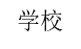 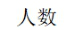 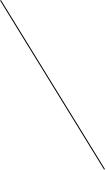 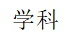 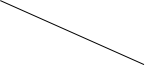 进贤一中进贤二中进贤三中李渡中学合计备注高中语文2226高中数学2226高中英语1113高中物理33118高中化学32117高中生物11215高中政治112高中美术11高中历史1113高中地理1113高中体育112高中音乐22高中心理健康112总计201510550姓  名性  别民  族照片（小2寸）出生年月籍  贯政治面貌照片（小2寸）研究生毕业学校研究生毕业时间研究生所学专业照片（小2寸）教师资格资格学科联系电话报考岗位身份证号学习简历（高中填起）奖惩情况家庭成员称谓姓名工作单位工作单位联系电话联系电话家庭成员家庭成员家庭成员家庭成员考生承诺本人承诺所填写的信息真实、完整，如有不符，本人愿承担一切后果。考生签名：                    本人承诺所填写的信息真实、完整，如有不符，本人愿承担一切后果。考生签名：                    本人承诺所填写的信息真实、完整，如有不符，本人愿承担一切后果。考生签名：                    本人承诺所填写的信息真实、完整，如有不符，本人愿承担一切后果。考生签名：                    本人承诺所填写的信息真实、完整，如有不符，本人愿承担一切后果。考生签名：                    本人承诺所填写的信息真实、完整，如有不符，本人愿承担一切后果。考生签名：                    